Regular Meeting Boone County Board of EducationFebruary 14, 2019 7:30 PMRalph Rush Professional Development Center 99 Center Street Florence, Kentucky 41042I. CALL TO ORDER  The Regular meeting of the Boone County Schools Board of Education February 14, 2019 was called to order by Chairperson Karen Byrd at the Ralph Rush Staff Development Center.Attendance Taken at 8:02 PM:   The meeting was called to order late due to the completion of an Expulsion Hearing before the meeting.Present Board Members:   Dr. Maria Brown Ms. Karen Byrd Mr. Matt McIntire Mrs. Julia Pile Claire Parsons attended as Board AttorneyKaren Evans, Board Secretary, recorded the minutes.Mr. Eric McArtor represented the district at the board meeting, Dr. Poe was attending a conference. II. NATIONAL ANTHEM       The National Anthem was presented by students of Camp Ernst Middle School.  III. PLEDGE TO THE FLAG      The Pledge to the Flag was led by a student from Collins Elementary School.  IV. STUDENT BOARD MEMBER REPRESENTATIVE REPORT      Anna Impellitteri gave the Student Board Member Representative report.  Anna introduced two Advisory Council Members to the board, John Warten of BHS and Brayden Hughes of CHS.  Anna updated the board on the Councils activities involving Wellness Wednesday and the Positive Post-it Notes messages given to the elementary students.   V. GOOD NEWS   V.A. The board recognized and congratulated the February 2019 Break the Mold Award Recipient, Mr. Michael Johnson, Head Custodian at Burlington Elementary.  V.B. The board recognized and congratulated Mr. Tim Schlotman, Boone County High School Principal, for being awarded the Kentucky Music Education Association Administrator of the Year.  V.C. English Learner Newcomer Academy (ELNA) Partners Recognition.   A video presentation was given to the board and Dr. Delahunty spoke to the board about the program.  Christy Eastwood -County Extension Agent for 4-H Youth Development and Jerry Brown -Boone County Extension Manager were recognized for their partnership in the program. V.D. Family Resource and Youth Service Center Recognition.  The board thanked the resource coordinators for all the work they do for the students of Boone County.High Schools:Boone County   Ben BrownConner              Laura MosquedaRyle:                  Carrie TribbeMiddle Schools:Camp Ernst       Kristen KaliinOckerman         Sierra MillerR.A. Jones        Renee WootenElementary:BurlingtonJennifer HaterCollins               Kathy OehlerFlorence            Lindsay ChappellGoodridge        Stephanie GannsKelly                  Shelly HoxmeierNew Haven       Jennifer McGrawOckerman          Leslie HarneyStephens Rebecca FolzYealey               Cheryl Burns-KraftV.E. Recognition of the Boone County Education Foundation Grant Recipients.  Jim Claxton, president of the Boone County Education Foundation and members of the foundation presented certificates to the recipients.  The board congratulated the grant award winners for their innovations and dedication to our students. High Schools:Conner              Ms. Jessica Covert        Hydroponic Garden Supplies                  $2,228              Grant Writers: Sarah Gill, Kendall Belisle, Trinity Marlar and Nicole AligCooper              Ms. Rachael Burriss      Professional Artwork Printer                  $851Middle Schools:Ballyshannon   Ms. Tia Wood               Makey Makey Stem Packs                  $1,400Conner              Mr. Patrick Wallace       Parrot Mambo Drone                      $1,460RA Jones          Ms. Mary Sargent          Leader Recognition Program                  $1,000Elementary Schools:Collins               Ms. Kelly Hahlbeck       Ozobots and Dash/Dots                  $1,550Erpenbeck        Ms. Jessica Pass           Courtyard Paddock                         $3,037Florence            Ms. Jennifer Payne       Virtual Reality                                $2,500Kelly                  Ms. Karla Hall               Wildlife Habitat                              $1,399Longbranch      Ms. Stephanie Stambaugh     Zones of Regulation                  $3,250Mann                 Ms. Anne Oney            Project Programming Alive!                   $2,279New Haven       Ms. Jennifer Melvin       CASEL Pilot Program                      $1,530North Pointe    Ms. Elizabeth Kirby       Complex Needs Board Book                  $540North Pointe    Ms. Stephanie Knauer   Multiple Math Programs                  $2,000Ockerman         Ms. Ruth Palmer           Monster Genetics                           $257Stephens          Ms. Melissa Huff           Appalachian Basket Weaving              $605Thornwilde       Mr. Tim Mitchell            Ukelele                                          $1,386Yealey               Ms. Julia Deevers-Rich  PLTW Pre-K-5 Launch                     $2,000Yealey               Ms. Wendi Belk             Outdoor Pre-K Gross Motor Fun   $502V.F. Recognition of the Student Presenters during the District Principal Meeting and the video participants.   Olivia Rockwell, Lucas Sanders, Isaac Brown, Cole Freemen and Zeene Thompson of Ballyshannon were recognized for the Social Emotional Learning Video.  Video was presented. V.G. The board recognized the 2019 February Sportsmanship Award Recipients.   The February 2019 Sportsmanship Award Recipients.  Boone County High School - Kara StrongConner High School - Owen BaynumRyle High School - Ian DennisCooper High School - Josh Baker V.H.  Men of Boone Program Recognition. The Men of Boone were recognized for their dedicated community volunteering and each year volunteering at the Honor Run Half Marathon. Certificates were presented to those in attendance. Yazan Orabi, Kevin Le, Emmanuel Bikoli, Patrick Medovich, Tevin Merritt, John Mark Shutt, Devin Schwabe, Matthew Rice, Jake Woods, Jerry Garcia, John Garcia, Connor Gleis, Aaron Begley, Matthew Cordas, Greg McMillan, Jesse East, Michael Roedersheimer, Chris Bonham, Ethan Huffman, Drew Muench and Tyler Walton.Representative Ed Massey, State Representative 66th District, updated the board on education legislation and discussed SB 3, SB 8 and discussed other safety bills.  Mr. Massey reviewed the points of the bills that are relevant to the board. Rep. Massey thanked Mrs. Byrd for testifying for the House Committee on School Board Legislation. Rep. Massey announced that his heart will always be in education and he looks forward to working in Frankfort for education.  VI. RECOMMENDED ACTION - CONSENT AGENDA               Eric McArtor, Deputy Superintendent, recommended the board approve Consent Agenda items A- YY, as presented.  A motion was made by Matt McIntire, seconded by Maria Brown, to approve the consent agenda items A – YY, as presented.  Karen Byrd, Maria Brown, Matt McIntire, and Julia Pile voted, “aye.”  MOTION:  The motion passed 4-0.VI.A. Minutes of the regular board meeting of January 10, 2019.       The board approved the minutes of the regular board meeting of January 10, 2019 , as presented. VI.B. January 10, 2019 Special Board Meeting Expulsion Hearing Meeting Minutes       The board approve the Special Board Meeting Expulsion Hearing meeting minutes of January 10, 2019. VI.C. Bill List  VI.D. Treasurer's Report –report by Mrs. Linda Schild. VI.E. Leaves of Absence          The following persons submitted leave of absence requests were approved: Recommended by Principal/Supervisor for approval:Burch, Shane, Router @ Transportation 1/4/2019 – 1/21/2019Cobb, Mark, Bus Driver @ Transportation 12/19/2018 – 1/16/2019Dragan, Dee, Staff Support @ Camp Ernst MS 2/7/2019 – 3/14/2019Embry Walker, Nedra, Bus Driver @ Transportation 1/3/2019 – 1/23/2019Gilliam, Jean, Café Worker @ Boone County HS 2/25/2019 – 3/11/2019Johnson, Joanna, Teacher @ Ryle HS 2/28/2019 – 4/15/2019Mathews, Jordan, Teacher @ RA Jones MS 1/3/2019 – 3/15/2019McAleese, Randi, Counselor @ RA Jones MS 7/30/2018 – 9/11/2018Seaton, Allyson, Teacher @ Ryle HS 1/7/2019 – 2/6/2019Schroeder, Debra, Teacher @ Yealey ES 3/21/2019 – 3/28/2019 Testory, Nichole, Teacher @ Ryle HS 1/3/2019 – 2/23/2019Not Recommended by Principal/Supervisor for approval:Nothing to ReportAmended Leaves:Andrew, Joann, Transportation Aide @ Transportation 1/18/2019 – 2/11/2019Brown, Chelsea, Admin Assistant @ Central Office 2/4/2019 – 3/11/2019Couch, Mike, Maintenance @ Maintenance 10/22 /2018 – 1/10/2019Hall, Cynthia, Bus Driver @ Transportation 10/15/2018 - 2/13/2019Herkner, Jenifer, Para Ed @ North Pointe ES 9/21/2018 – 12/7/2018 and 12/19/2018 – 1/14/2019McGlasson, Kathleen, Para Ed@ Stephens ES11/26/2018 – 3/11/2019Payne, Steven, Custodian @ Transportation 1/10/2019 – 02/13/2019Stewart, Donna, Café Worker @ Erpenbeck ES 11/5/2018 -2/11/2019Vallari, Izetta, Nurse @ Ryle HS 9/18/2018 – 2/1/2019Vannarsdall, Robert, Custodian @ Camp Ernst MS 10/23/2018 – 3/5/2019Cancelled Leaves:Franklin, Rebecca, Counselor @ Stephens ES 2/1/2019 - 2/11/2019Jeffries, Melissa, Teacher @ Yealey ES 11/19/2018 – 12/14/2018Oliverio, Steve, Teacher @ Ryle HS 11/15/2018 – EOYVI.F. Ockerman Elementary School Copier Lease Agreement  The board approved the Ockerman Elementary School Lease Agreement with Waltz Business Solutions, as presented. VI.G. Gasoline and Diesel Contract Renewal       The board approved the Gasoline and Diesel Contract Renewal with Lykins Oil, as presented. VI.H. Declaration as Surplus: Text Books       The board approved the Declaration as Surplus: Text Books from Conner High School, as presented. VI.I. Ignite Institute: Furniture Award   The board approved the Ignite Institute: Furniture Award to two vendors Tom Sexton & Associates and JW Associates, as presented. VI.J. Yealey Elementary School Chrome Book Lease      The board approved the Yealey Elementary School Chrome Book Lease with TEQLease, Inc., as presented. VI.K. Declaration as Surplus: Equipment       The board approved the Declaration as Surplus: Equipment from Florence Elementary School, as presented. VI.L. Declaration as Surplus: Technology Equipment       The board approved the Declaration as Surplus: Technology Equipment from the Warehouse, as presented. VI.M. Executive Charter - Conner Middle School Archery  The board approved the agreement between Executive Charters and Conner Middle School Archery for transportation, as presented. VI.N. Revised BG-1 for Paving 2019 BG#19-141      The board approved the Revised BG-1 for Paving 2019 BG#19-141, as presented. VI.O. Memorandum of Agreement between Discovery Education and Florence Elementary School  The board approved the Memorandum of Agreement between Discovery Education online streaming plus product and Florence Elementary School, as presented. VI.P. Revised BG-1 for Conner Middle School-HVAC Upgrades-Phase 2 BG#16-172  The board approved the Revised BG-1 for Conner Middle School-HVAC Upgrades-Phase 2 BG#16-172, as presented. VI.Q. Music Theatre International Production Contract for Guys & Dolls for Cooper High School  The board approved the Music Theatre International Production Contract for Guys & Dolls for Cooper High School, as presented. VI.R. Music Theatre International Production Contract for Willy Wonka Jr. for Cooper High School  The board approved the Music Theatre International Production Contract for Willy Wonka Jr. for Cooper High School, as presented. VI.S. Facility Use Agreement - Erpenbeck Elementary and Florence United Methodist Church  The board approved the Facility Use Agreement between Erpenbeck Elementary and Florence United Methodist Church, as presented VI.T. Bid Award and revised BG-1 for Conner Middle School Flooring BG#19-139  The board approved the Bid Award and revised BG-1 for Conner Middle School Flooring BG#19-13. Bid opening for project is February 13 at 2pm and bid awarded to the lowest bid of Axis Interior Systems, as presented. VI.U. Bidding Documents for LSS Renovations BG#19-104   The board approved the Bidding Documents for LSS Renovations BG#19-104.  These drawings will be hand carried to the board meeting, as presented. VI.V. Bidding Documents and BC3 for Parking Lot Expansions BG#19-140  The board approved the Bidding Documents and BC3 for Parking Lot Expansions BG#19-140. These drawings will be hand delivered to the Board meeting, as presented. VI.W. Bidding Documents and BC3 for North Point Roof Project BG#19-143  The board approved the Bidding Documents and BC3 for North Point Roof Project  BG#19-143. These drawings will be hand delivered to the Board meeting, as presented. VI.X. Music Theatre International Production Contract for Bugsy Malone Jr. for Cooper High School  The board approved the Music Theatre International Production Contract for Bugsy Malone Jr. for Cooper High School, as presented. VI.Y. Schoolhouse Photos Agreement with Mann Elementary       The board approved the Schoolhouse Photos Agreement with Mann Elementary, as presented. VI.Z. Lifetouch Agreement with Florence Elementary       The board approved the Lifetouch Agreement with Florence Elementary, as presented. VI.AA. KHSAA Contract for Athletic Contests      The board approved the KHSAA Contract for Athletic Contests with Cooper High School Volleyball, as presented. VI.BB. Executive Charter - Longbranch Elementary to COSI       The board approved the agreement with Executive Charter and Longbranch Elementary to COSI, as presented. VI.CC. Queen City Transportation - Erpenbeck Elementary to Frankfort   The board approved the agreement with Queen City Transportation and Erpenbeck Elementary to Frankfort, as presented. VI.DD. Cooper High School Banquet at Receptions, Inc       The board approved the contract between Receptions, Inc. and Cooper High School Cheerleading, as presented VI.EE. Schematic Design Drawings for Steeplechase Elementary BF#19-078  The board approved the Schematic Design Drawings for Steeplechase Elementary BF#19-078.  Documents will be available to view at board meeting, as presented. VI.FF. Change Order #1-Gray Middle School-MEP Improvements  The board approved the Change Order #1-Gray Middle School-MEP Improvements in the amount of $52,810, as presented. VI.GG. Instructional Time Adjustment for Elementary Schools for the 2019-2020 School Year  The board approved the Instructional Time Adjustment for Elementary Schools for the 2019-2020 School Year, as presented. VI.HH. Miller Transportation - Robotics to Huntsville, AL  The board approved the agreement between Miller Transportation and District Robotics Teams to Huntsville AL, as presented. VI.II. Miller Transportation - Robotics to Wright State University  The board approved the agreement between Miller Transportation and District Robotics Team to Wright State University, as presented. VI.JJ. Lakefront Lines-Burlington Elementary to Frankfort   The board approved the agreement between Lakefront Lines and Burlington Elementary for transportation to Frankfort, as presented.   VI.KK. Change Order #2 - Ignite BG#17-279     The board approved the Change Order #2-Ignite BG#17-279 in the amount of $2,078,711, as presented. VI.LL. Revised BG-1 for Parking Lot Expansions BG#19-140     The board approved the Revision of BG-1 for Parking Lot Expansion BG#19-140, as presented. VI.MM. Field Trips        The board approved the Field Trip requests, as presented. All travel by commercial carrier is due to schedule/cost.VI.NN. Croswell Motorcoach- CMS to Pigeon Forge, TN       The board approved the agreement of Croswell Motorcoach and CMS to Pigeon Forge, TN, as presented. VI.OO. SSG Managed Facility BB&T Arena Agreement   The board approved the agreement between SSG Managed Facility BB&T and Boone County Schools for graduation dates, as presented. VI.PP. Memorandum of Agreement Between Khan Academy and Boone County Schools   The board approved the Memorandum of Agreement Between Khan Academy and Boone County Schools, as presented. VI.QQ. Dual Credit Memorandum of Agreement Between Kentucky State University and Conner High School  The board approved the Dual Credit Memorandum of Agreement Between Kentucky State University and Conner High School, as presented. VI.RR. Bus Request-City of Florence-Independence Day Celebration       The board approved the Bus Request from the City of Florence for Independence Day Celebration, as presented. VI.SS. Bus Request - City of Florence - The Great American Cleanup       The board approved the Bus Request from the City of Florence for The Great American Cleanup, as presented. VI.TT. Facility Use Agreement-Erpenbeck Elementary and Dirt Dawgs Baseball Team   The board approved the Facility Use Agreement between Erpenbeck Elementary and Dirt Dawgs Baseball Team, as presented.  VI.UU. Facility Use Agreement-Erpenbeck Elementary and Ky. Xplosion      The board approved the Facility Use Agreement between Erpenbeck Elementary and Ky. Xplosion, as presented. VI.VV. InterAlliance Agreement with Cooper High School for Tech Olympics   The board approved the InterAlliance Agreement with Cooper High School to attend the Tech Olympics, as presented. VI.WW. Speaker's Agreement Between the Parson's Company and the Boone County School-Youth Mental Health Summit  The board approved the Speaker's Agreement Between the Parson's Company and the Boone County School-Youth Mental Health Summit 2019, as presented. VI.XX. SWIS Suite License Agreement for Thornwilde Elementary      The board approved the SWIS Suite License Agreement for Thornwilde Elementary, as presented.  VI.YY. Revised BG-1 for Ignite Institute BG#17-279       The board approved the Revised BG-1 for Ignite Institute BG#17-279, as presented.  VII. RECOMMENDED ACTION - OLD BUSINESS          VII.A. No Old Business  VIII. RECOMMENDED ACTION - NEW BUSINESS  VIII.A. Request for an Emergency Day for Longbranch ES        Mr. Eric McArtor, Deputy Superintendent, recommended the board to approve the Request for an Emergency Day for Longbranch ES, as presented. A motion was made by Maria Brown, seconded by Julia Pile, to approve the Request for an Emergency Day for Longbranch Elementary, as presented.  Matt McIntire, Karen Byrd, Maria Brown, and Julia Pile voted, “aye”  MOTION:  The motion passed 4-0.     Mr. McArtor, explained this is for the day there was no water at the school. Karen Byrd, Chairperson, noted for the record, the board would be going in a different order due to needed discussion on item VIII. D.  The  MOU of Understanding between Kenton County School District and Boone County School District Regarding the Ignite Institute was then moved along with B. Ignite Institute Positions and rearranged from the order. VIII.C. 2019-2020 School Year Allocation Formulas  Mr. Eric McArtor, Deputy Superintendent, recommended the board to approve the 2019-2020 Allocation Formulas, as presented. A motion was made by Matt McIntire, seconded by Maria Brown, to approve the 2019-2020 Allocation Formulas, as presented.  Matt McIntire, Karen Byrd, Maria Brown, and Julia Pile voted, “aye”  MOTION:  The motion passed 4-0.VIII.D. Memorandum of Understanding between Kenton County School District and Boone County School District Regarding the Ignite Institute  Mr. Eric McArtor, Deputy Superintendent, recommended the board to approve the Memorandum of Understanding between Kenton County School District and Boone County School District Regarding the Ignite Institute, as presented.  Clarification from Claire Parsons, Board Attorney that there must be a 1st and 2nd then the board can discuss and if they get their questions answered then can vote Nay or Aye on D.A motion was made by Matt McIntire, seconded by Maria Brown, to approve the Memorandum of Understanding between Kenton County School District and Boone County School District Regarding the Ignite Institute, as presented.  Matt McIntire, Karen Byrd, Maria Brown, and Julia Pile did not vote “aye”.  Karen Byrd announced the motion died. 0-4 Nay.The board discussed in length many questions that they each presented to Dr. Detwiler, Linda Schild, Bill Hogan and Jenny Watson.  The Boone County Administrators answered the questions on Ignite, the board agreed that they would like more information and a Special Board Meeting was set tentatively for Feb. 19th at 5:30 pm to have their questions fully answered and the MOU would be brought for a vote again at the Special Meeting. Mrs. Byrd asked the Board Secretary to arrange for the meeting and send the notices. VIII.E. 2019-2020 Boone County Schools District Comprehensive Plan     Mr. Eric McArtor, Deputy Superintendent, recommended the board to approve the 2019-2020 Boone County Schools District Comprehensive Plan, as presented.  A motion was made by Matt McIntire, seconded by Maria Brown, to approve the 2019-2020 Boone County Schools District Comprehensive Plan,  as presented.  Matt McIntire, Karen Byrd, Maria Brown, and Julia Pile voted, “aye”  MOTION:  The motion passed 4-0.VIII.B. Ignite Institute Positions                   Karen Byrd, Chairperson discussed Item B and the board agreed to Table the Ignite Institute Positions item until the Special Board Meeting, as presented. A motion was made by Julia Pile, seconded by Maria Brown, to table Item VIII.B. Ignite Institute Positions and bring it back at the Special Board Meeting scheduled, as presented.   Matt McIntire, Karen Byrd, Maria Brown, and Julia Pile voted, “aye”  MOTION:  The motion passed 4-0.IX. SUPERINTENDENT'S REPORT        Mrs. Jenny Watson, LSS Assistant Superintendent, gave a full report with a power point presentation on the Comprehensive District Improvement Plan, as follows.  Mrs. Watson covered the required goals, key core work process, timeline and where to find all the information on the Boone website. 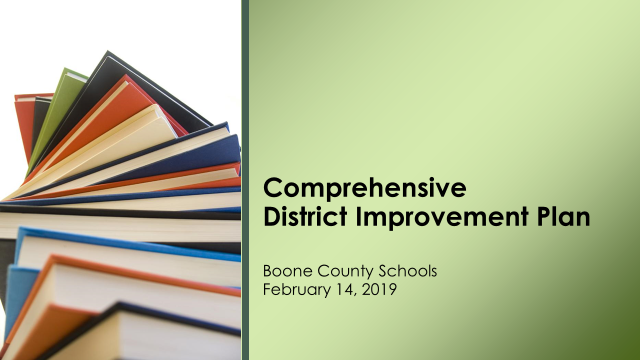 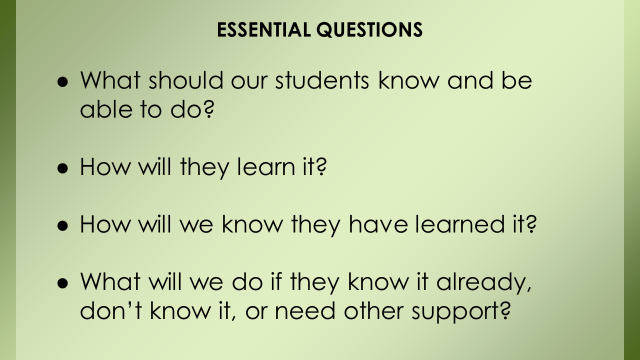 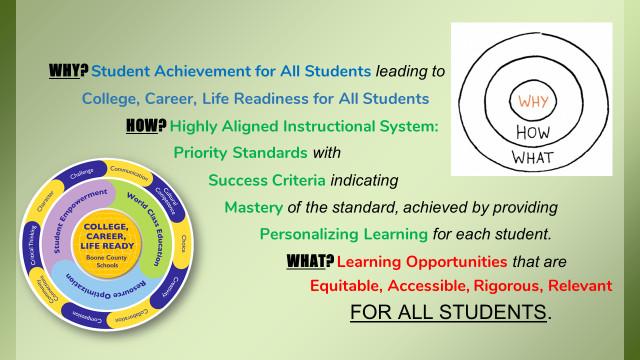 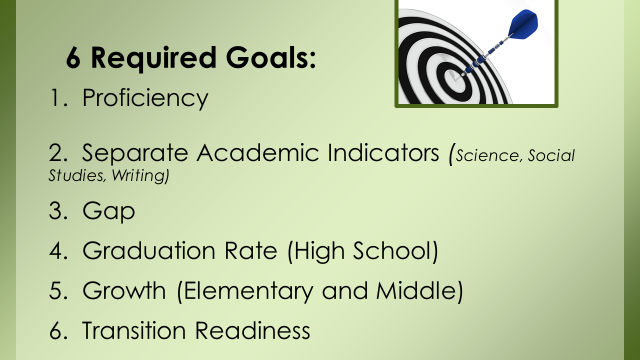 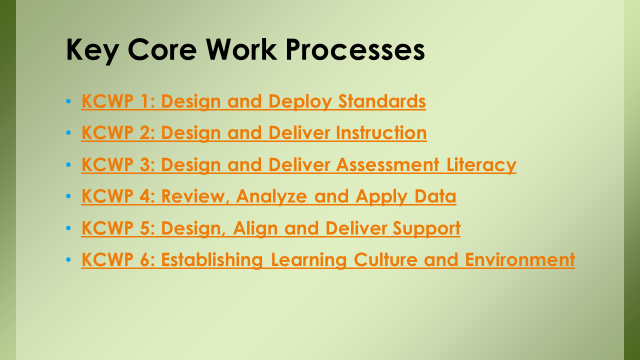 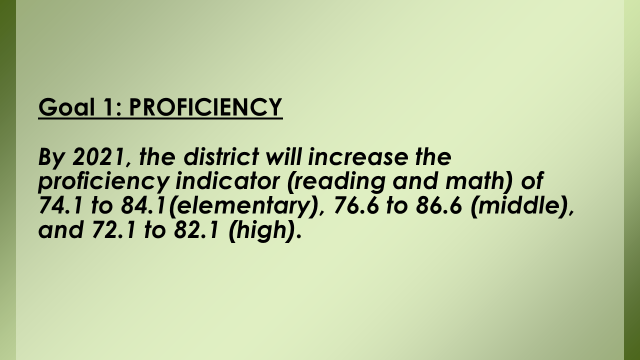 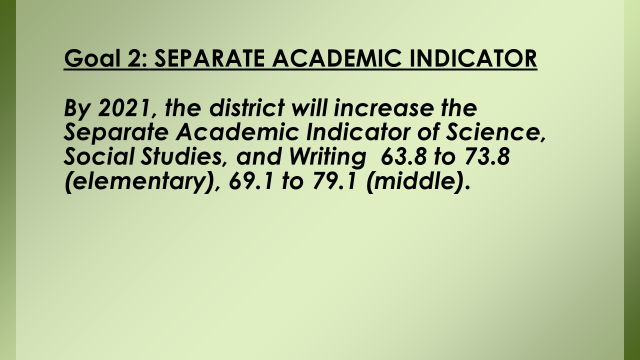 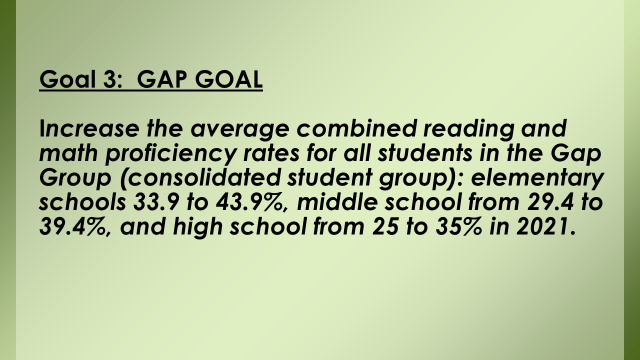 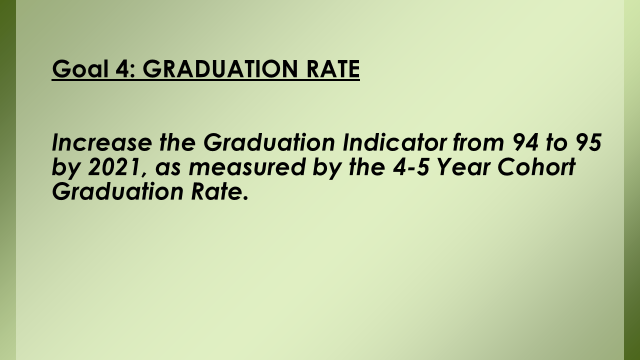 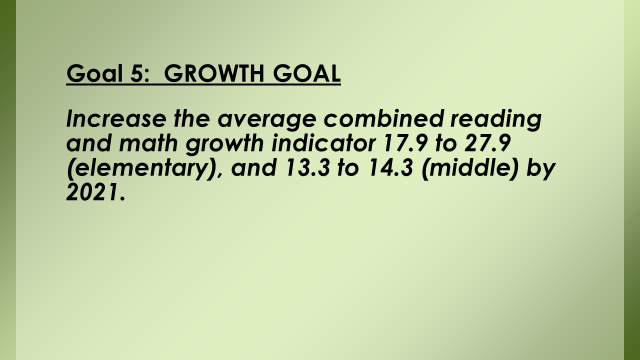 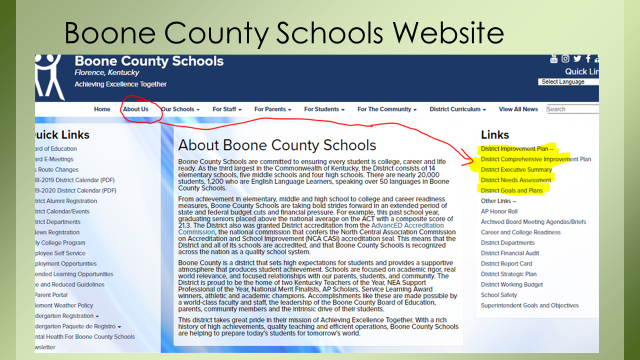 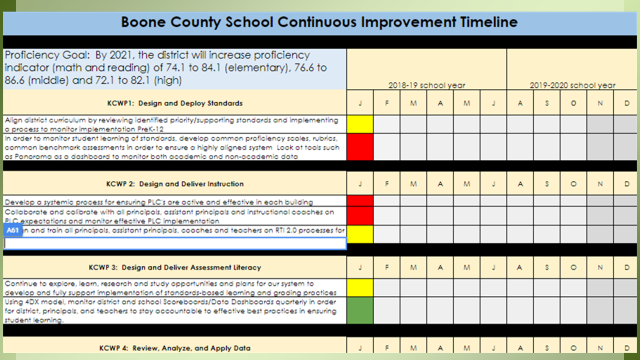 X. INFORMATION, PROPOSALS, COMMUNICATIONS  X.A. Human Resource Actions  X.B. Worker's Compensation Claims  X.C. Overtime Report  X.D. Construction Status Report  X.E. Energy Management Report  X.F. Grand National Blvd. Connector Road from Richwood Road to Chambers Road - Judge Gary Moore Memo of Action  Julia Pile reminded everyone the Rotary Club Teacher of the Year applications are available and due March 8, 2019.   Mrs. Pile attended the Show Cases of Learning Boone County High School and commented on the successful showcase.  Mrs. Pile reported that she presented at the PSEA National Title I Conference by the US Dept. of Ed and Maryland Dept. Of Ed. which centered on Section 116 Parent Engagement polices and implementing family and community engagement.  Mrs. Pile reported the conference was good and she learned a lot about Title I. Karen Byrd announced the KSBA Conference will be held Feb. 22, 23, 2019.XI. AUDIENCE OF CITIZENS        No one addressed the board. XII. CLOSED EXECUTIVE SESSION PER KRS 61.810       XII.A. No closed session  XIII. ADJOURN  7.         A motion was made by Maria Brown, seconded by Matt McIntire, to adjourn the meeting.  Karen Byrd, Maria Brown, Julia Brown and Matt McIntire voted, “aye” MOTION: The motion passed 4-0.                               Meeting was adjourned at approximately 10:11 pm_____________________________________Karen Byrd /Chairperson_________________________________Karen Evans/SecretarySchoolDate Of TripLocationReasonBurlington ElementaryApril 16, 2019FrankfortEducationalConner Middle SchoolMarch 15, 2019LouisvilleArchery TournamentConner Middle SchoolMay 3-4, 2019Pigeon Forge, TNMusic Performance Cooper High SchoolJuly 16-21, 2019Washington DCLeadership ConferenceCooper High SchoolMarch 21-24, 2019Chicago, ILNational Student Council Leadership ConferenceDistrict Robotics TeamMarch 16-19, 2019Huntsville, ALRegional CompetitionDistrict Robotics TeamMarch 7-9, 2019Wright State UniversityRegional CompetitionErpenbeck ElementaryApril 3, 2019FrankfortEducationalLongbranch ElementaryApril 18, 2019Columbus, OHEducationalRyle High SchoolMarch 6-10, 2019LexingtonPossible State Basketball Games (Boys)Ryle High SchoolMarch 13-17, 2019LexingtonPossible State Basketball Games (Girls)